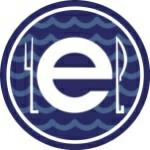 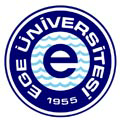 2022 YILI EYLÜL AYI VEGAN AKŞAM YEMEK LİSTESİ*Yukarıda belirtilen 1 öğünlük toplam kalori değerlerine, 50 gr ekmeğin değeri olan 160 kalori ilave edilmiştir. * 1 öğünün ortalama kalori değeri 1234 kcal‘dir.PAZARTESİ(MONDAY)SALI(TUESDAY)ÇARŞAMBA(WEDNESDAY)PERŞEMBE(THURSDAY)CUMA(FRIDAY)CUMARTESİ(SATURDAY)PAZAR(SUNDAY)01DOMATES ÇOIRBASIISPANAK KÖFTEŞAKŞUKAACILI EZMECAL: 1094kcal02TOYGA ÇORBASIMÜCVERSOSLU MAKARNAMEYVECAL: 1159 kcal03MAHLUTA ÇORBASISEBZE TAVAŞEH. PİRİNÇ PİLAVIKAŞIK SALATA                                         CAL: 1130 kcal04NOH. ŞEHRİYE ÇORBAZ.Y. SEMİZOTUBÖREKACILI EZME                                         CAL: 1400kcal05MAHLUTA ÇORBASEBZE SOTEBULGUR PİLAVIMEYVE                                   CAL: 1239 kcal06KURU FASULYEŞEH. PİRİNÇ PİLAVIKARIŞIK TURŞUÇOBAN SALATA                                         CAL: 1327 kcal07SEBZE ÇORBASIPATATES KROKETERİŞTE ACILI EZME                                         CAL: 1101 kcal08ŞEHRİYE ÇORBASIISPANAK MÜCVERBULGUR PİLAVIMEYVE                                         CAL: 1210 kcal09PİRİNÇ ÇORBASIKARIŞIK KIZARTMASOSLU MAKARNAAŞURE                                           CAL: 1400 kcal10Z.Y. YEŞİL MERCİMEKBULGUR PİLAVIKARIŞIK TURŞUMEVSİM SALATACAL: 1205 kcal11ALACA ÇORBAFIRIN PATATESSEB. PİRİNÇ PİLAVIACILI EZMECAL: 1152 kcal12MERCİMEK ÇORBASIFELLAH KÖFTESOSLU MAKARNAMEYVECAL: 1218 kcal13UN ÇORBASISEBZE TAVAŞEH. PİRİNÇ PİLAVIÇOBAN SALATA                                          CAL: 1210 kcal14SEBZE ÇORBASI        FIRIN PATATESBULGUR PİLAVIMEYVE                                         CAL: 1092 kcal15DOMATES ÇORBASIKABAK ŞİLEŞAKŞUKAACILI EZMECAL: 1094 kcal16ŞEHRİYE ÇORBASEBZE SOTEBULGUR PİLAVIMEYVECAL: 1269 kcal17EZOGELİN ÇORBASIZ.Y. ISPANAKBÖREKHUMUSCAL: 1136  kcal18UN ÇORBASIZ.Y TAZE FASULYEŞEHRİYE PİLAVIMEYVE                                         CAL: 1218 kcal19PİRİNÇ ÇORBASEBZE SOTESOSLU MAKARNAMEYVE                                   CAL: 1206 kcal20SOĞAN ÇORBASIPATATES KROKETERİŞTE MEYVE                                   CAL: 1196 kcal20Z.Y. BEZELYEBULGUR PİLAVIBÖRÜLCE SALATAKAŞIK SALATA                                   CAL: 1075 kcal22SEB. NOHUTBULGUR PİLAVIKARIŞIK TURŞUÇOBAN SALATA                                         CAL: 1423 kcal23Z.Y. BAMYAŞEH. PİRİNÇ PİLAVIACILI EZMEMEYVECAL: 1218 kcal24SEBZE ÇORBAFIRIN PATATESSEB. PİRİNÇ PİLAVIACILI EZMECAL: 1204 kcal25ŞEHRİYE ÇORBASIPATATES OTURTMABÖREKÇOBAN SALATACAL: 1253 kcal26SEBZE ÇORBASIKABAK KÖFTEFES. SOSLU MAKARNAMEYVE                                   CAL: 1202 kcal27MERCİMEK ÇORBASIKABAK KALYEŞEH. PİRİNÇ PİLAVIÇOBAN SALATACAL: 125, kcal               28MEVSİM TÜRLÜSOSLU MAKARNAKARIŞIK TURŞUMEYVECAL: 1040 kcal29KURU FASULYEŞEH. PİRİNÇ PİLAVIKARIŞIK TURŞUÇOBAN SALATACAL: 1327 kcal30PİRİNÇ ÇORBASISEBZE SOTEMELEK PİLAVIMEYVECAL: 1214 kcal